Publicado en Miami  el 12/07/2017 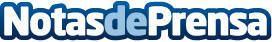 Seven Corners se expande a Latinoamérica a través de la plataforma virtual Open InsurancesSeven Corners, una de las empresas de venta de seguros de salud para viajeros más importantes del mundo, expande sus servicios a Latinoamérica a través de la plataforma virtual Open InsurancesDatos de contacto:Sabina Covo 305 332 6202Nota de prensa publicada en: https://www.notasdeprensa.es/seven-corners-se-expande-a-latinoamerica-a Categorias: Internacional Turismo Seguros Recursos humanos http://www.notasdeprensa.es